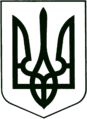 УКРАЇНА
МОГИЛІВ-ПОДІЛЬСЬКА МІСЬКА РАДА
ВІННИЦЬКОЇ ОБЛАСТІВИКОНАВЧИЙ КОМІТЕТ                                                           РІШЕННЯ №93Від 10 квітня 2024 року                                              м. Могилів-ПодільськийПро безоплатну передачу комунального майна на баланс Дитячо-юнацької спортивної школи Могилів-Подільської міської ради         Керуючись Законом України «Про місцеве самоврядування в Україні», відповідно до рішення 9 сесії міської ради 8 скликання від 30.06.2021 №309 «Про делегування повноважень щодо управління майном комунальної власності Могилів-Подільської міської територіальної громади», розглянувши клопотання директора міського комунального підприємства «Могилів-Подільський парк культури та відпочинку ім. Лесі Українки» Авдєєва Г.В. від 01.04.2024 №34, -  виконавчий комітет міської ради ВИРІШИВ:         1. Передати безоплатно з балансу міського комунального підприємства «Могилів-Подільський парк культури та відпочинку ім. Лесі Українки» на баланс Дитячо-юнацької спортивної школи Могилів-Подільської міської ради комунальне майно, що знаходиться за адресою: Вінницька область, м. Могилів-Подільський, 1 провулок Коцюбинського згідно з додатком 1.         2. Створити та затвердити посадовий склад комісії з приймання-передачі комунального майна, зазначеного у пункті 1 даного рішення, згідно з додатком 2.         3. Комісії вжити всіх необхідних заходів з приймання-передачі зазначеного майна, згідно з чинним законодавством України.         4. Контроль за виконанням цього рішення покласти на заступника міського голови з питань діяльності виконавчих органів Слободянюка М.В.     Міський голова		                                       Геннадій ГЛУХМАНЮК.                               Додаток 1                   до рішення виконавчого                    комітету міської ради                     від 10 квітня 2024 року №93Комунальне майно, що безоплатно передається з балансу міського комунального підприємства «Могилів-Подільський парк культури та відпочинку ім. Лесі Українки» на баланс Дитячо-юнацької спортивної школи Могилів-Подільської міської ради                         Перший заступник міського голови                                						         Петро БЕЗМЕЩУК                       Додаток 2         до рішення виконавчого          комітету міської ради         від 10 квітня 2024 року №93Посадовий склад комісії з приймання-передачі нерухомого майна, що передається з балансу міського комунального підприємства «Могилів-Подільський парк культури та відпочинку ім. Лесі Українки» на баланс Дитячо-юнацької спортивної школи Могилів-Подільської міської ради       Перший заступник міського голови                                     Петро БЕЗМЕЩУК№з/пНайменування,опис майнаАдресаРік введення в експлуатаціюКількістьПервісна вартістьБалансова вартість,грнЗалишкова вартістьна 01.04.20241.Туалет 1987 рокуВінницька область, м. Могилів-Подільський, 1 провулок Коцюбинського19871 шт.1700,001700,002.Футбольне поле 1987 рокуВінницька область, м. Могилів-Подільський, 1 провулок Коцюбинського19871 шт.44100,0044100,003.Роздягалка 1987 рокуВінницька область, м. Могилів-Подільський, 1 провулок Коцюбинського19871 шт.25746,0025746,004.Опорна стіна 1987 року м. Могилів-Подільський, 1 провулок Коцюбинського19871 шт.19500,0019500,005.Паркан 1987 рокуВінницька область, м. Могилів-Подільський, 1 провулок Коцюбинського19871 шт.34784,0034784,006.Тренажери 11 штук 2008 рокуВінницька область, м. Могилів-Подільський, 1 провулок Коцюбинського20081 комплект40075,2540075,259517,817.Трибуна на 2000 посадочних сидінь 1987 рокуВінницька область, м. Могилів-Подільський, 1 провулок Коцюбинського19871 шт.22466,6022466,608.Лавки без спинок 2008 рокуВінницька область, м. Могилів-Подільський, 1 провулок Коцюбинського20082 шт.2569,722569,72208,679.Урна 2008 рокуВінницька область, м. Могилів-Подільський, 1 провулок Коцюбинського20081 шт.707,66707,6669,1810.Сітка для ворітВінницька область, м. Могилів-Подільський, 1 провулок Коцюбинського20121 комплект3500,003500,003500,00Голова комісії:- заступник міського голови з питань     діяльності виконавчих органів.Члени комісії:- начальник управління освіти Могилів-    Подільської міської ради;  - головний бухгалтер управління освіти   Могилів-Подільської міської ради;- директор МКП «Могилів-Подільський парк   культури та відпочинку ім. Лесі Українки»;- головний бухгалтер МКП «Могилів-    Подільський парк культури та відпочинку   ім. Лесі Українки»;- директор Дитячо-юнацької спортивної   школи Могилів-Подільської міської ради.